§470-B.  Threshold volumes for reportingExcept as otherwise provided in this article, a person making a water withdrawal in excess of the threshold volumes established in this section shall file a water withdrawal report in accordance with section 470‑D covering the 12 months ending on the previous September 30th.  The threshold volumes for reporting are as follows.  [PL 2001, c. 619, §1 (NEW).]1.  Withdrawals from river, stream or brook.  The threshold volume for reporting on withdrawals from a river, stream or brook or groundwater within 500 feet of a river, stream or brook is 20,000 gallons on any day or, if the watershed area at the point of withdrawal exceeds 75 square miles, a volume in gallons per day for any day that is:A.  One percent of the estimated low-flow volume of water to occur for 7 days once in 10 years based on historical flows for rivers, streams or brooks with an adequate record of gauge data;  [PL 2001, c. 619, §1 (NEW).]B.  One percent of the estimated low-flow volume of water to occur for 7 days once in 10 years based on an estimated low-flow value for a river, stream or brook below a dam where flow is limited by gate settings or leakage; or  [PL 2001, c. 619, §1 (NEW).]C.  If paragraphs A and B are not applicable, then a threshold volume calculated using the formula V=168.031 times A to 1.1 power, where V is the volume in gallons per day and A is the watershed area in square miles.  [PL 2001, c. 619, §1 (NEW).][PL 2001, c. 619, §1 (NEW).]2.  Withdrawals from GPA lake or pond or certain groundwater sources.  The threshold volume for reporting on withdrawals from a Class GPA lake or pond or groundwater within 500 feet of the lake or pond is determined from the following table:[PL 2001, c. 619, §1 (NEW).]3.  Withdrawals from other groundwater sources.  The threshold volume for reporting on withdrawals from groundwater greater than 500 feet from a river, stream, brook or GPA classified lake or pond is 50,000 gallons on any day, unless the person making the water withdrawal demonstrates to the department's satisfaction that the withdrawal will not impact any adjacent surface water body.[PL 2001, c. 619, §1 (NEW).]SECTION HISTORYPL 2001, c. 619, §1 (NEW). The State of Maine claims a copyright in its codified statutes. If you intend to republish this material, we require that you include the following disclaimer in your publication:All copyrights and other rights to statutory text are reserved by the State of Maine. The text included in this publication reflects changes made through the First Regular and First Special Session of the 131st Maine Legislature and is current through November 1, 2023
                    . The text is subject to change without notice. It is a version that has not been officially certified by the Secretary of State. Refer to the Maine Revised Statutes Annotated and supplements for certified text.
                The Office of the Revisor of Statutes also requests that you send us one copy of any statutory publication you may produce. Our goal is not to restrict publishing activity, but to keep track of who is publishing what, to identify any needless duplication and to preserve the State's copyright rights.PLEASE NOTE: The Revisor's Office cannot perform research for or provide legal advice or interpretation of Maine law to the public. If you need legal assistance, please contact a qualified attorney.Lake area in acresgallons/ week< 1030,00010-30100,00031-100300,000101-3001,000,000301-10003,000,0001001-300010,000,0003001-10,00030,000,000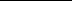 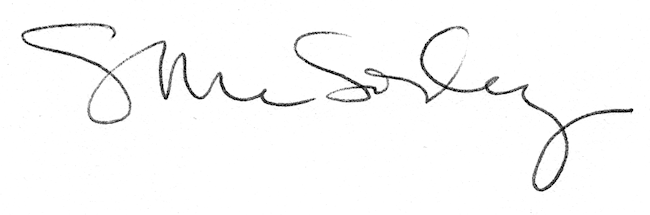 